IBMYP Biology 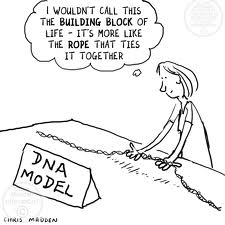 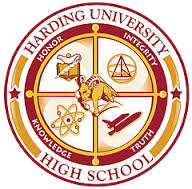 Ms. Lightfoot-Benjamin( L-B) Room G301Br.lightfoot-benjami@cms.k12.nc.uswww.mslightfoot-benjamin.weebly.comSchool: 980-343-6007 Google Voice Cell Phone: 918-732-9549Office Hours:Monday and Tuesday                      2:30pm-3:30pmSchool Number:waiting to receive this informationAbout IBMYP BiologyBiology is the study of living things. This courses designed to give students the opportunity to survey the science of life. Together, we will investigate the answers to many biological questions as we survey the study of life. Biology is an EOC tested course and passing it is a requirement for graduation. Together we will explore biological concepts to ensure that we are proficient in biology and prepared for the EOC at the end of the semester. Course OutlineGradingA student’s class grade is a combination of their formal and informal grade. Formal grades make up 70% of their semester grade and informal grades make up 30% of their semester grade. Formal(70%): Unit tests and projects Informal(30%): Homework, classwork, and labsGrading ScaleA=93-100B=85-92C=77-84D=70-76F=0-69Meet Ms. Lightfoot-BenjaminMy name is Brittany Lightfoot-Benjamin and I would like to welcome you to an exciting new year at Harding University High School. This year I will return to Harding for my second year as a general science teacher. I am a graduate of the Catholic University of America, Washington, D.C., where I received a degree in Psychology with Biology. While at CUA, I spent many years dedicated to work in a laboratory setting as well as leadership development in an academic setting. I was accepted as a Teach for America corps member and began my work in the classroom in Fall of 2013. I am excited to return to Harding for another wonderful school year.ACADEMIC GOALSWe aim for 100% of students will reach at least 85% mastery on each objective, based on unit assessment grades. 100% of class will develop skills that make them more determined and inquisitive students and leaders who are advocates of their own education.  Materials NeededA 3-ring binder (1 ½”- 2”) for SCIENCE CLASS ONLY.  This may NOT be a part of another, larger binder, as it will need to be left in my classroom to be graded some nights.  pen or pencilhighlighterspiral or composition notebookAll students should have materials by Tuesday, August 26th. Please feel free to contact me via email or google voice number if there are any concerns. Class ExpectationsThere are five simple expectations I have of students inside our classroom. Students will also have the opportunity to come up with appropriate expectation for our classroom and myself, as their educator. We will follow all directions the first time they are given.We will raise our hands and wait for permission to speak. We will stay in our assigned seat unless we have permission to do otherwise. We will keep hands, feet, and objects to ourselves.We will use positive, school- appropriate language. 1st Quarter Units2nd Quarter Units Unit 1: What is Biology?6 days Unit 6: Genetics14 daysUnit 2: Biochemistry7 days Unit 7: Evolution7 days Unit 3: Cell Structure7 days Unit 8: Living Organisms9 daysUnit 4: Cell Physiology7 days Unit 9: Ecology6 daysUnit 5: DNA/Protein Synthesis/Biotechnology 11 days Unit 10: Human Impact4 daysClass Operations/ExpectationsClass Operations/ExpectationsAbsentStudents who are absent have 5 days to make-up missed work; after that, it becomes an F. Missed work will be placed in the missing student work tray at the greenhouse resource area. If you missed school the day something was due, it is due the day the student returns or the late work policy applies. Missed quizzes or tests will be made up; the assessment type is at the teacher’s discretion. After missing over 10 academic school days, these days must be made up after school or the student will receive an F for the course. The student can make up each absence that exceeds tens total absences by attending after school tutorials. 1 ½ hour tutorial=1 absence recovered.  Cell phones & iPods Students are allowed to use their cell phones during transition time and lunch. Students are not allowed to use their cell phones during instructional time, unless designated by the teacher for instructional purposes. CheatingStudents caught cheating will receive a zero and a phone call home. Both the student who shares his work for an assignment and the person who copies it will suffer the same consequences.Class materialsEach day, all students are required to have: Writing utensils (either pencil or blue/black pen)1 ½”  binderspiral or composition notebookhighlighter *Students should aim to have all materials by the Tuesday after Labor Day(9/2). *ContactI may be contacted by phone (call or text) from 3-9pm Sunday through Thursday. I can be emailed at any time but please allow 24 hours for me to respond. Remind101Parents and students can sign up for my text message alert system. This will be used to send reminders about assignments that are due and school/class news. To subscribe, text @b9cfeb3 to (704) 462-6583Messages will not be sent after 8pm. Entering the roomStudents will enter the room quietly, drop off any assignments, sit in assigned seat, and pull out binder to work on catalyst. Students should be in their seats by the time the bell rings.   HomeworkAll assignments should be turn in to the proper bin at the front of the class on the day it is due. Homework should be turned in within the first 10 minutes of class.If a student does not have a homework assignment to turn in, they will fill out a “pink slip” and turn that in instead.  Late work will not be accepted if a pink slip is not turned in. Leaving class (end of the period)Students do not begin packing or stop working until Ms. Lightfoot-Benjamin dismisses them. At that point, students may clean their desk area and pack up. Leaving the room (restroom, nurse, water, etc.)Students are not allowed to leave the classroom during the instructional period for any reason; outside of an emergency. Student movement is not allowed within the first 15 minutes and last 15 minutes of every period. If a student has a true emergency, an escort will be requested from the main office. Pink Slips/Late WorkIf a student does not have a completed homework or classwork assignment, they will fill out a pink slip and turn that in instead. Students can turn in the late assignment within 5 days of the date on the pink slip. Late work will not be accepted if a pink slip is not turned in or after the 5 days. TardyStudents who are tardy will be required to report to C building to receive a pass to class. There is an administrative consequence system for tardies. Students more than 45 minutes late to class will be accepted in to class but marked absent. TextbookMiller, K.R., and Levine, J.S. (2005).  Biology.  Upper Saddle River, NJ: Pearson Education Inc.Instructional WebsitesThese websites can help students as they review or complete an assignment for this course: biology101.org- study guides on various topics kahnacademy.org- provides video tutorials of major topics. biologycorner.com- reviews of lessons and lab examples TutoringMs. Lightfoot is available Mondays and Tuesdays from 2:30pm-3:30pm for tutoring time. Students must make an appointment beforehand so they have the proper documentation to get back in the building after-school.ConferencingParents can set up a conference time with me after-school or during my second block planning period.Please contact Ms. L-B beforehand to schedule an appointment. 